«Пасхальное яичко»(мастер-класс поделки к Пасхе)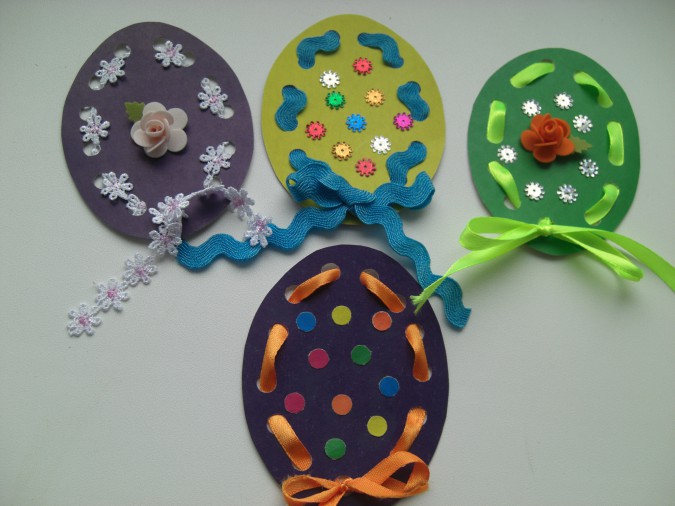 Есть много весенних праздников, которые мы любим отмечать. Скоро наступит, пожалуй, один из самых светлых праздников – это Пасха. К нему готовятся все, даже люди, далекие от религии.Яйцо-главный символ Пасхи. Его дарят друг другу, как символ будущей жизни и всего самого хорошего, приговаривая «Пусть ваша жизнь будет кругла, как яичко» (т. е. без сучка и задоринки).Предлагаем с вашими детьми смастерить  на Пасху поделки – яички.Для изготовления пасхального яичка понадобятся: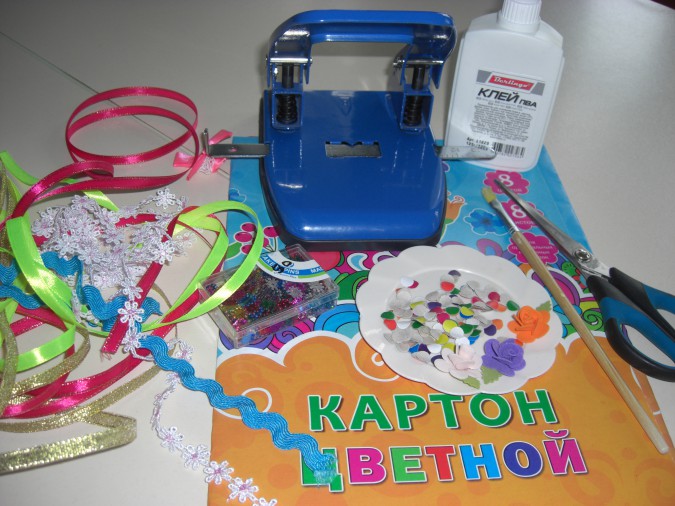 Цветной картон, ножницы, клей, кисточка, дырокол, тесьма, цветочки из фомирана, штампованные цветочки.Первый шаг:Готовим трафарет яйца: рисуем и вырезаем его. По трафарету создаем другие заготовки.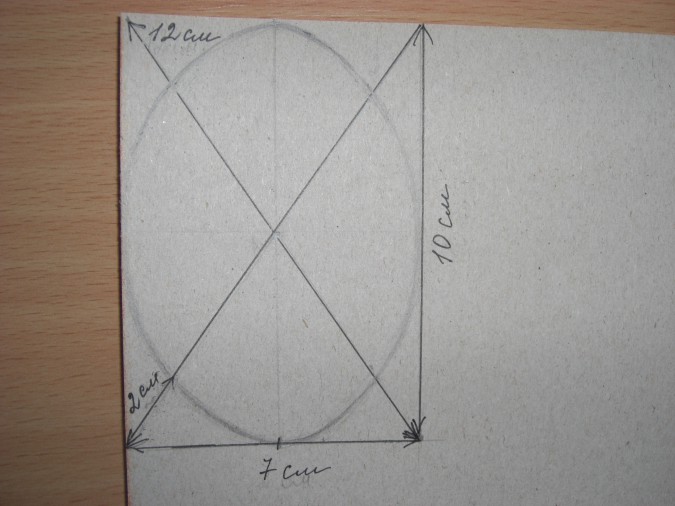 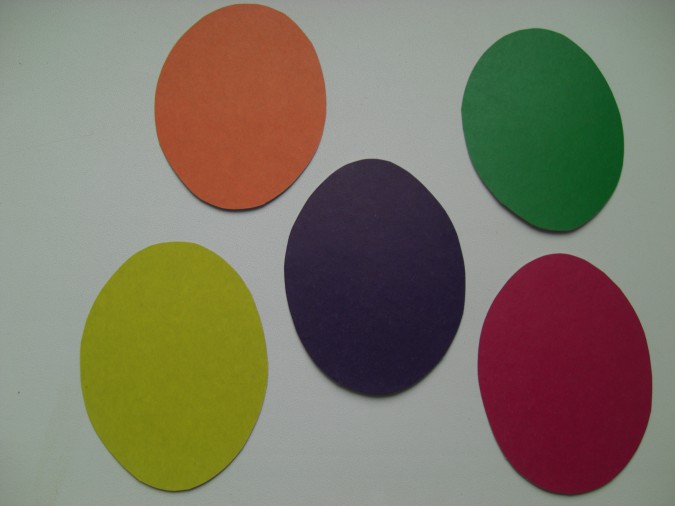 Второй шаг:С помощью дырокола равномерно делаем 13 дырочек, распределяя их по контуру заготовки.(Важно! внизу одна, вверху - две).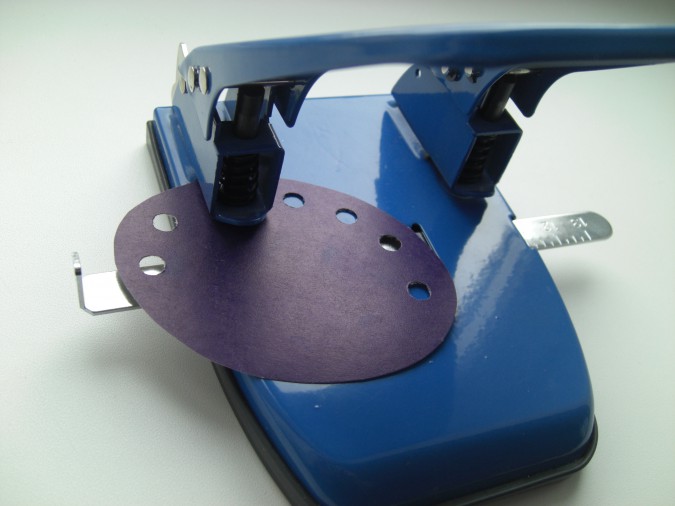 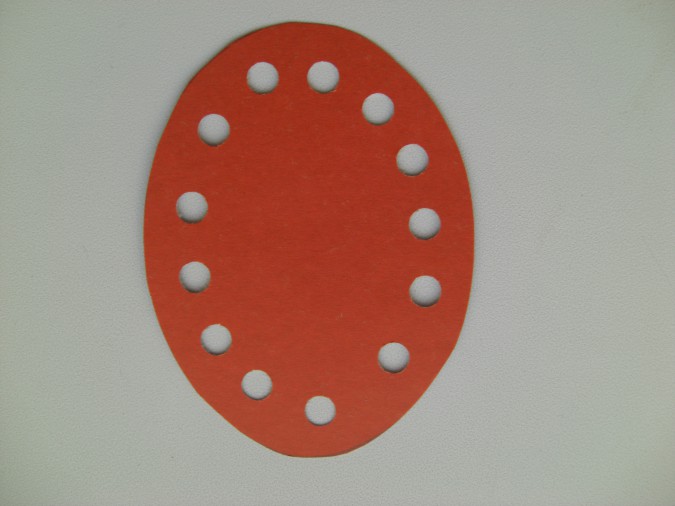 Третий шаг:Тесьму или ленточку продеваем сквозь дырочки, начиная с одной нижней в середине с обратной стороны, оставив небольшой конец тесьмы, чтобы в конце работы завязать бантик. Второй конец тесьмы продеваем в дырочку, с которой начинали работу. Оба конца должны оказаться на «лицевой стороне» заготовки.Детям очень нравится самостоятельно продевать тесьму. Но все же важно объяснить,как делать стежки: если нитка вышла на лицевую сторону, то и продевать нужно с этой стороны; если с внутренней - продевать с внутренней. Если тесьма перекрутилась, ее нужно расправить.    Завязываем бантик или узел, как нравится.Четвертый шаг:Можно украшать.Предложите детям самим решить, как украсить яичко. Вариантов много, как подскажет фантазия: наклеить кружочки цветного картона, оставшиеся при работе с дыроколом, нарезать или нарвать цветную бумагу. Можно наклеить готовые цветочки или нанести рисунок гуашью.Вот так довольно просто сделать красивое пасхальное яичко.Желаем Вам успеха!+❤ Вами